Шпаргалка с кодами из табеля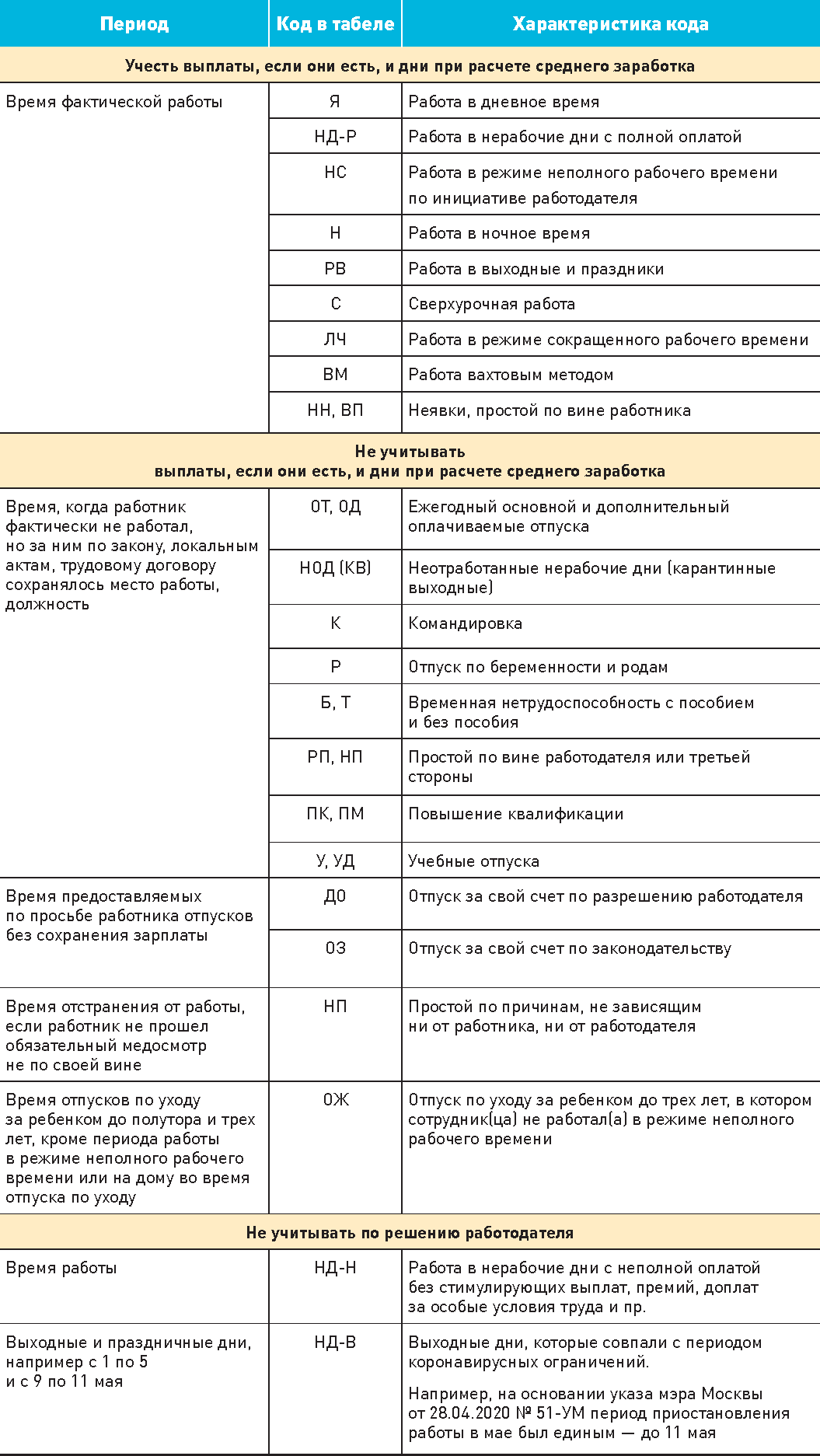 